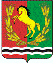 АДМИНИСТРАЦИЯМУНИЦИПАЛЬНОГО ОБРАЗОВАНИЯ ЗАГЛЯДИНСКИЙ СЕЛЬСОВЕТ АСЕКЕВСКОГО РАЙОНА ОРЕНБУРГСКОЙ ОБЛАСТИР А С П О Р Я Ж Е Н И Е        ===========================================================29  января  2021 г                        ст. Заглядино                 № 10-рО создании Комиссии по осуществлению закупок          В целях реализации Федерального Закона от 5 апреля 2013 года           №44-ФЗ «О контрактной системе в сфере закупок товаров, работ, услуг для обеспечения государственных и муниципальных нужд:    1. Создать Комиссию по осуществлению закупок в составе 5 человек в соответствии с приложением №1.     2.   Сотрудникам, осуществляющим закупки обеспечить предоставление Комиссии по осуществлению закупок информацию об осуществляемых закупках товаров, работ и услуг.    4. Контроль за исполнением настоящего распоряжения оставляю за собой. Глава сельсовета                                                                  Э.Н.Косынко                                                                                                      Приложение №1                                                                                                     к Распоряжению                                                                                             от «29» января  2021г.Состав Комиссиипо осуществлению закупок Администрации МО Заглядинский сельсовет Асекеевского района Оренбургской областиПредседатель комиссииКосынко Эдуард НиколаевичЗаместитель председателя комиссииГатауллина Алеся СабитовнаЧлен комиссииСемендеева Наталья ИвановнаЧлен комиссииЮмагулова Римма ГалиулловнаСекретарь комиссииАхмадулина Ильвира Раисовна